Lista de Obras - Festas Populares BrasileirasAutoria das imagens: Andrea GoldschmidtBoi BumbáOnde: Parintins (AM) Bumba meu BoiOnde: São Luiz, Penalva e Matinha (MA) Carnaval – Desfile de Escolas de SambaOnde: São Paulo (SP) CavalhadaOnde: Pirenópolis (GO) Corpus Christi Onde: Matão (SP) e Santana de Parnaíba (SP) Padroeira do BrasilOnde: Aparecida do Norte (SP) Festa do Divino Onde: São Luiz do Paraitinga (SP) FogaréuOnde: Goiás Velho (GO) IemanjáOnde: Praia Grande (SP) KrahôOnde: Aldeia Santa Cruz, no município de Itacajá (TO) Maracatu RuralOnde: Nazaré da Mata (PE) PenitentesOnde: Goiás Velho (GO) Procissão das AlmasOnde: Mariana (MG) Procissão de Finados - Padre CíceroOnde: Juazeiro do Norte (CE) Sakura MatsuriOnde: São Paulo (SP) Semana SantaOnde: Ouro Preto (MG) 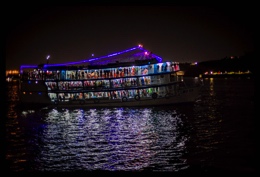 De Manaus a ParintinsFesta: 		                             Boi Bumbá - Parintins Data:                                                Junho 2015Tamanho com moldura: 	94cm  X 64cmTécnica: 		Fotografia digital impressa em jato de tinta sobre papel Hahnemühle Luster 260 gsm Acabamento:                                 Moldura de madeira e vidro antirreflexo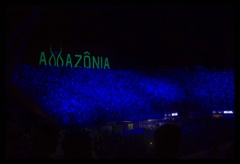 GaleraFesta: 		                             Boi Bumbá – ParintinsData:                                                Junho 2015Tamanho com moldura: 	94cm  X 64cmTécnica: 		Fotografia digital impressa em jato de tinta sobre papel Hahnemühle Luster 260 gsm Acabamento:                                 Moldura de madeira e vidro antirreflexo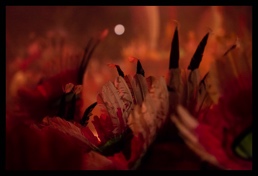 Em cenaFesta: 		                             Boi Bumbá – ParintinsData:                                                Junho 2015Tamanho com moldura: 	94cm  X 64cmTécnica: 		Fotografia digital impressa em jato de tinta sobre papel Hahnemühle Luster 260 gsm Acabamento:                                 Moldura de madeira e vidro antirreflexo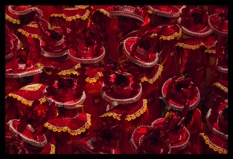 BatucadaFesta: 		                             Boi Bumbá – ParintinsData:                                                Junho 2015Tamanho com moldura: 	94cm  X 64cmTécnica: 		Fotografia digital impressa em jato de tinta sobre papel Hahnemühle Luster 260 gsm Acabamento:                                 Moldura de madeira e vidro antirreflexo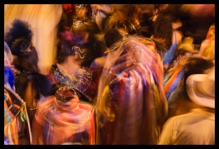 Brincar de BoiFesta: 		                             Bumba meu BoiData:                                                Junho 2016Tamanho com moldura: 	114cm  X 77cmTécnica: 		Fotografia digital impressa em jato de tinta sobre papel Hahnemühle Luster 260 gsm Acabamento:                                 Moldura de madeira e vidro antirreflexo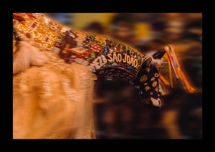 Boi Festa: 		                             Bumba meu BoiData:                                                Junho 2016Tamanho com moldura: 	34cm  X 24cmTécnica: 		Fotografia digital impressa em jato de tinta sobre papel Hahnemühle Luster 260 gsm Acabamento:                                 Moldura de madeira e vidro antirreflexo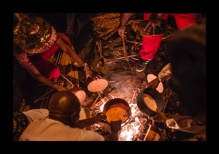 AfinaçãoFesta: 		                             Bumba meu BoiData:                                                Junho 2016Tamanho com moldura: 	34cm  X 24cmTécnica: 		Fotografia digital impressa em jato de tinta sobre papel Hahnemühle Luster 260 gsm Acabamento:                                 Moldura de madeira e vidro antirreflexo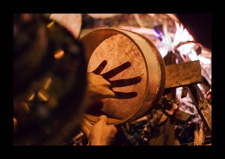 PandericoFesta: 		                             Bumba meu BoiData:                                                Junho 2016Tamanho com moldura: 	34cm  X 24cmTécnica: 		Fotografia digital impressa em jato de tinta sobre papel Hahnemühle Luster 260 gsm Acabamento:                                 Moldura de madeira e vidro antirreflexo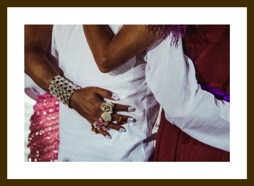 AbraçoFesta: 		                             Carnaval – Escolas de SambaData:                                                Fevereiro 2016Tamanho com moldura: 	74cm  X 54cmTécnica: 		Fotografia digital impressa em jato de tinta sobre papel Hahnemühle Luster 260 gsm Acabamento:                                 Moldura de madeira e vidro antirreflexo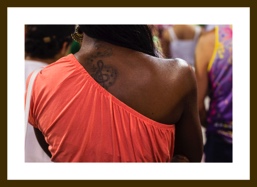 PeleFesta: 		                             Carnaval – Escolas de SambaData:                                                Fevereiro 2016Tamanho com moldura: 	74cm  X 54cmTécnica: 		Fotografia digital impressa em jato de tinta sobre papel Hahnemühle Luster 260 gsm Acabamento:                                 Moldura de madeira e vidro antirreflexo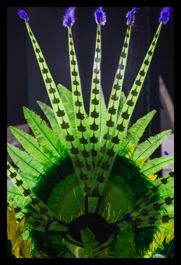 Baianas 1Festa: 		                             Carnaval – Escolas de SambaData:                                                Fevereiro 2016Tamanho com moldura: 	54cm  X 79cmTécnica: 		Fotografia digital impressa em jato de tinta sobre papel Hahnemühle Luster 260 gsm Acabamento:                                 Moldura de madeira e vidro antirreflexo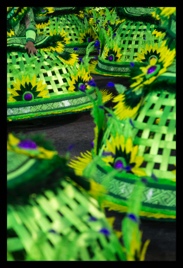 Baianas 2Festa: 		                             Carnaval – Escolas de SambaData:                                                Fevereiro 2016Tamanho com moldura: 	54cm  X 79cmTécnica: 		Fotografia digital impressa em jato de tinta sobre papel Hahnemühle Luster 260 gsm Acabamento:                                 Moldura de madeira e vidro antirreflexo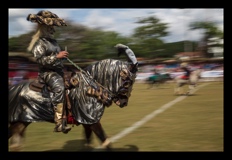 Mascarado 1Festa: 		                             Cavalhada – Festa do DivinoData:                                                Maio 2016Tamanho com moldura: 	57,5cm  X 39,5cmTécnica: 		Fotografia digital impressa em jato de tinta sobre papel Hahnemühle Luster 260 gsm Acabamento:                                 Moldura de madeira e vidro antirreflexo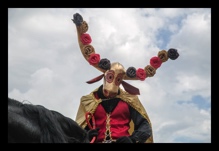 Mascarado 2Festa: 		                             Cavalhada – Festa do DivinoData:                                                Maio 2016Tamanho com moldura: 	57,5cm  X 39,5cmTécnica: 		Fotografia digital impressa em jato de tinta sobre papel Hahnemühle Luster 260 gsm Acabamento:                                 Moldura de madeira e vidro antirreflexo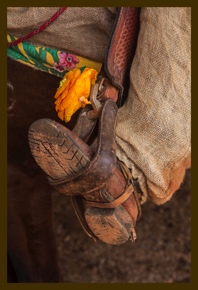 Flor e EstriboFesta: 		                             Cavalhada – Festa do DivinoData:                                                Maio 2016Tamanho com moldura: 	57,5cm  X 84cmTécnica: 		Fotografia digital impressa em jato de tinta sobre papel Hahnemühle Luster 260 gsm Acabamento:                                 Moldura de madeira e vidro antirreflexo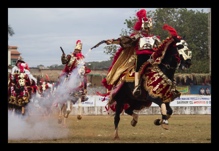 Cavaleiro CristãoFesta: 		                             Cavalhada – Festa do DivinoData:                                                Maio 2016Tamanho com moldura: 	57,5cm  X 39,5cmTécnica: 		Fotografia digital impressa em jato de tinta sobre papel Hahnemühle Luster 260 gsm Acabamento:                                 Moldura de madeira e vidro antirreflexo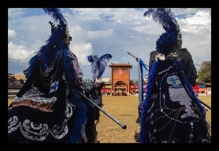 Cavaleiro MouroFesta: 		                             Cavalhada – Festa do DivinoData:                                                Maio 2016Tamanho com moldura: 	57,5cm  X 39,5cmTécnica: 		Fotografia digital impressa em jato de tinta sobre papel Hahnemühle Luster 260 gsm Acabamento:                                 Moldura de madeira e vidro antirreflexo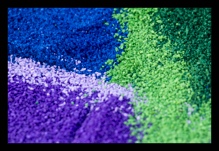 Mancha em BrancoFesta: 		                             Corpus Christi Data:                                                Maio 2014Tamanho com moldura: 	59cm  X 41cmTécnica: 		Fotografia digital impressa em jato de tinta sobre papel Hahnemühle Luster 260 gsm Acabamento:                                 Moldura de madeira e vidro antirreflexo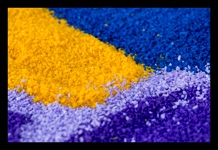 Mancha em AzulFesta: 		                             Corpus Christi Data:                                                Maio 2014Tamanho com moldura: 	59cm  X 41cmTécnica: 		Fotografia digital impressa em jato de tinta sobre papel Hahnemühle Luster 260 gsm Acabamento:                                 Moldura de madeira e vidro antirreflexo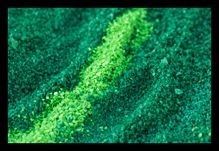 Mancha em AmareloFesta: 		                             Corpus Christi Data:                                                Maio 2014Tamanho com moldura: 	59cm  X 41cmTécnica: 		Fotografia digital impressa em jato de tinta sobre papel Hahnemühle Luster 260 gsm Acabamento:                                 Moldura de madeira e vidro antirreflexo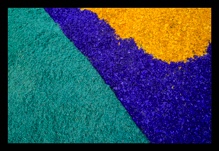 Mancha em VermelhoFesta: 		                             Corpus Christi Data:                                                Maio 2015Tamanho com moldura: 	59cm  X 41cmTécnica: 		Fotografia digital impressa em jato de tinta sobre papel Hahnemühle Luster 260 gsm Acabamento:                                 Moldura de madeira e vidro antirreflexo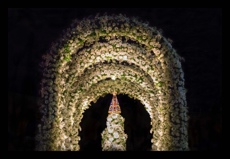 AndorFesta: 		                             Padroeira do BrasilData:                                                Outubro 2014Tamanho com moldura: 	59cm  X 40,5cmTécnica: 		Fotografia digital impressa em jato de tinta sobre papel Hahnemühle Luster 260 gsm Acabamento:                                 Moldura de madeira e vidro antirreflexo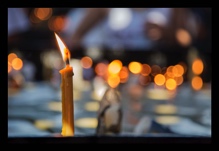 PromessaFesta: 		                             Padroeira do BrasilData:                                                Outubro 2014Tamanho com moldura: 	59cm  X 40,5cmTécnica: 		Fotografia digital impressa em jato de tinta sobre papel Hahnemühle Luster 260 gsm Acabamento:                                 Moldura de madeira e vidro antirreflexo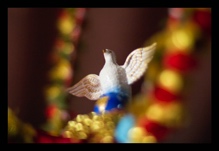 DivinoFesta: 		                             Divino Espirito SantoData:                                                Maio 2015Tamanho com moldura: 	59cm  X 40,5cmTécnica: 		Fotografia digital impressa em jato de tinta sobre papel Hahnemühle Luster 260 gsm Acabamento:                                 Moldura de madeira e vidro antirreflexo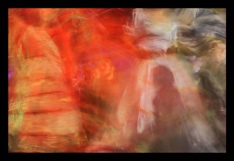 CongadaFesta: 		                             Divino Espirito SantoData:                                                Maio 2015Tamanho com moldura: 	59cm  X 40,5cmTécnica: 		Fotografia digital impressa em jato de tinta sobre papel Hahnemühle Luster 260 gsm Acabamento:                                 Moldura de madeira e vidro antirreflexo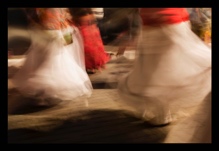 MaracatuFesta: 		                             Divino Espirito SantoData:                                                Maio 2015Tamanho com moldura: 	59cm  X 40,5cmTécnica: 		Fotografia digital impressa em jato de tinta sobre papel Hahnemühle Luster 260 gsm Acabamento:                                 Moldura de madeira e vidro antirreflexo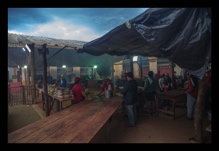 Cozinha ComunitáriaFesta: 		                             Divino Espirito SantoData:                                                Maio 2015Tamanho com moldura: 	59cm  X 40,5cmTécnica: 		Fotografia digital impressa em jato de tinta sobre papel Hahnemühle Luster 260 gsm Acabamento:                                 Moldura de madeira e vidro antirreflexo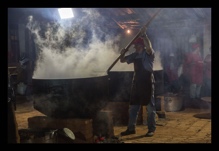 CaldeirãoFesta: 		                             Divino Espirito SantoData:                                                Maio 2015Tamanho com moldura: 	59cm  X 40,5cmTécnica: 		Fotografia digital impressa em jato de tinta sobre papel Hahnemühle Luster 260 gsm Acabamento:                                 Moldura de madeira e vidro antirreflexo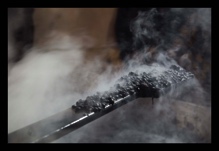 FeijãoFesta: 		                             Divino Espirito SantoData:                                                Maio 2015Tamanho com moldura: 	59cm  X 40,5cmTécnica: 		Fotografia digital impressa em jato de tinta sobre papel Hahnemühle Luster 260 gsm Acabamento:                                 Moldura de madeira e vidro antirreflexo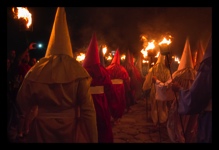 Farricocos 1Festa: 		                             Procissão do Fogaréu – Semana SantaData:                                                Março 2016Tamanho com moldura: 	57,5cm  X 39,5cmTécnica: 		Fotografia digital impressa em jato de tinta sobre papel Hahnemühle Luster 260 gsm Acabamento:                                 Moldura de madeira e vidro antirreflexo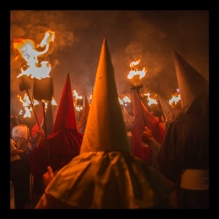 Farricocos 2Festa: 		                             Procissão do Fogaréu – Semana SantaData:                                                Março 2016Tamanho com moldura: 	39,5cm  X 39,5cmTécnica: 		Fotografia digital impressa em jato de tinta sobre papel Hahnemühle Luster 260 gsm Acabamento:                                 Moldura de madeira e vidro antirreflexo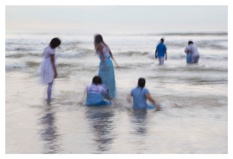 TranseFesta: 		                             Iemanjá Data:                                                Dezembro 2015Tamanho com moldura: 	94cm  X 64cmTécnica: 		Fotografia digital impressa em jato de tinta sobre papel Hahnemühle Luster 260 gsm Acabamento:                                 Moldura de madeira e vidro antirreflexo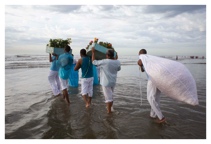 EntregaFesta: 		                             Iemanjá Data:                                                Dezembro 2015Tamanho com moldura: 	94cm  X 64cmTécnica: 		Fotografia digital impressa em jato de tinta sobre papel Hahnemühle Luster 260 gsm Acabamento:                                 Moldura de madeira e vidro antirreflexo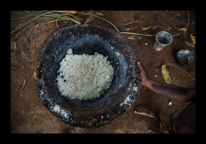 PilãoFesta: 		                             Festa da Batata – índios KrahôData:                                                Julho 2016Tamanho com moldura: 	49cm  X 34cmTécnica: 		Fotografia digital impressa em jato de tinta sobre papel Hahnemühle Luster 260 gsm Acabamento:                                 Moldura de madeira e vidro antirreflexo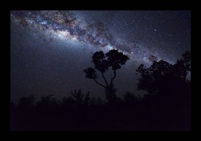 NoiteFesta: 		                             Festa da Batata – índios KrahôData:                                                Julho 2016Tamanho com moldura: 	49cm  X 34cmTécnica: 		Fotografia digital impressa em jato de tinta sobre papel Hahnemühle Luster 260 gsm Acabamento:                                 Moldura de madeira e vidro antirreflexo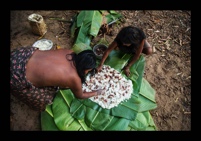 MassaFesta: 		                             Festa da Batata – índios KrahôData:                                                Julho 2016Tamanho com moldura: 	49cm  X 34cmTécnica: 		Fotografia digital impressa em jato de tinta sobre papel Hahnemühle Luster 260 gsm Acabamento:                                 Moldura de madeira e vidro antirreflexo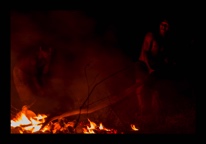 FogoFesta: 		                             Festa da Batata – índios KrahôData:                                                Julho 2016Tamanho com moldura: 	49cm  X 34cmTécnica: 		Fotografia digital impressa em jato de tinta sobre papel Hahnemühle Luster 260 gsm Acabamento:                                 Moldura de madeira e vidro antirreflexo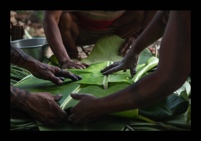 GrupoFesta: 		                             Festa da Batata – índios KrahôData:                                                Julho 2016Tamanho com moldura: 	49cm  X 34cmTécnica: 		Fotografia digital impressa em jato de tinta sobre papel Hahnemühle Luster 260 gsm Acabamento:                                 Moldura de madeira e vidro antirreflexo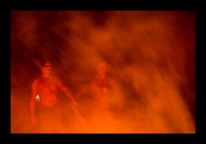 CalorFesta: 		                             Festa da Batata – índios KrahôData:                                                Julho 2016Tamanho com moldura: 	49cm  X 34cmTécnica: 		Fotografia digital impressa em jato de tinta sobre papel Hahnemühle Luster 260 gsm Acabamento:                                 Moldura de madeira e vidro antirreflexo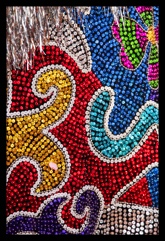 Caboclo de Lança 1Festa: 		                             Maracatu Data:                                                Fevereiro 2015Tamanho com moldura: 	79cm  X 54cmTécnica: 		Fotografia digital impressa em jato de tinta sobre papel Hahnemühle Luster 260 gsm Acabamento:                                 Moldura de madeira e vidro antirreflexo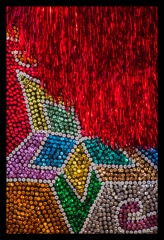 Caboclo de Lança 2Festa: 		                             Maracatu Data:                                                Fevereiro 2015Tamanho com moldura: 	79cm  X 54cmTécnica: 		Fotografia digital impressa em jato de tinta sobre papel Hahnemühle Luster 260 gsm Acabamento:                                 Moldura de madeira e vidro antirreflexo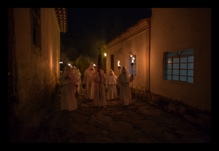 Pelas Ruas de GoiásFesta: 		                             Procissão dos Penitentes – Semana SantaData:                                                Março 2016Tamanho com moldura: 	57,5cm  X 39,5cmTécnica: 		Fotografia digital impressa em jato de tinta sobre papel Hahnemühle Luster 260 gsm Acabamento:                                 Moldura de madeira e vidro antirreflexo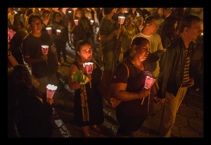 FiéisFesta: 		                             Procissão dos Penitentes – Semana SantaData:                                                Março 2016Tamanho com moldura: 	57,5cm  X 39,5cmTécnica: 		Fotografia digital impressa em jato de tinta sobre papel Hahnemühle Luster 260 gsm Acabamento:                                 Moldura de madeira e vidro antirreflexo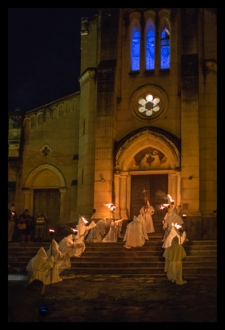 Oração aos mortosFesta: 		                             Procissão dos Penitentes – Semana SantaData:                                                Março 2016Tamanho com moldura: 	57,5cm  X 84cmTécnica: 		Fotografia digital impressa em jato de tinta sobre papel Hahnemühle Luster 260 gsm Acabamento:                                 Moldura de madeira e vidro antirreflexo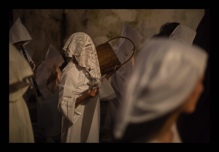 PenasFesta: 		                             Procissão das AlmasData:                                                Abril 2015Tamanho com moldura: 	50cm  X 34,5cmTécnica: 		Fotografia digital impressa em jato de tinta sobre papel Hahnemühle Luster 260 gsm Acabamento:                                 Moldura de madeira e vidro antirreflexo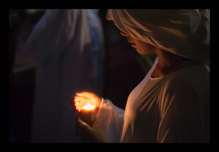 Ritual 1Festa: 		                             Procissão das AlmasData:                                                Abril 2015Tamanho com moldura: 	50cm  X 34,5cmTécnica: 		Fotografia digital impressa em jato de tinta sobre papel Hahnemühle Luster 260 gsm Acabamento:                                 Moldura de madeira e vidro antirreflexo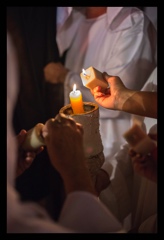 Ritual 2Festa: 		                             Procissão das AlmasData:                                                Abril 2015Tamanho com moldura: 	50,5cm  X 74cmTécnica: 		Fotografia digital impressa em jato de tinta sobre papel Hahnemühle Luster 260 gsm Acabamento:                                 Moldura de madeira e vidro antirreflexo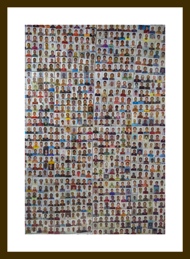 Ex-votos 1Festa: 	  	                             Padre Cícero Data:                                                Novembro 2015Tamanho com moldura: 	54cm  X 74cmTécnica: 		Fotografia digital impressa em jato de tinta sobre papel Hahnemühle Luster 260 gsm Acabamento:                                 Moldura de madeira e vidro antirreflexo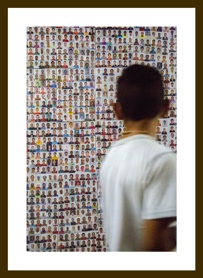 Ex-votos 2Festa: 		                             Padre Cícero Data:                                                Novembro 2015Tamanho com moldura: 	54cm  X 74cmTécnica: 		Fotografia digital impressa em jato de tinta sobre papel Hahnemühle Luster 260 gsm Acabamento:                                 Moldura de madeira e vidro antirreflexo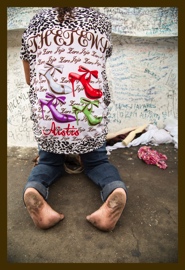 OraçãoFesta: 		                             Padre Cícero Data:                                                Novembro 2015Tamanho com moldura: 	54cm  X 79cmTécnica: 		Fotografia digital impressa em jato de tinta sobre papel Hahnemühle Luster 260 gsm Acabamento:                                 Moldura de madeira e vidro antirreflexo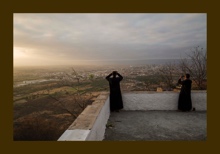 Contemplação Juazeiro do NorteFesta: 		                             Padre Cícero Data:                                                Novembro 2015Tamanho com moldura: 	34cm  X 24cmTécnica: 		Fotografia digital impressa em jato de tinta sobre papel Hahnemühle Luster 260 gsm Acabamento:                                 Moldura de madeira e vidro antirreflexo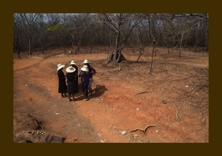 EncontroFesta: 		                             Padre Cícero Data:                                                Novembro 2015Tamanho com moldura: 	34cm  X 24cmTécnica: 		Fotografia digital impressa em jato de tinta sobre papel Hahnemühle Luster 260 gsm Acabamento:                                 Moldura de madeira e vidro antirreflexo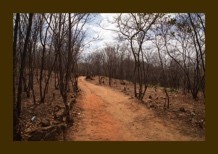 Caminho para o Santo Sepulcro 1Festa: 		                             Padre Cícero Data:                                                Novembro 2015Tamanho com moldura: 	34cm  X 24cmTécnica: 		Fotografia digital impressa em jato de tinta sobre papel Hahnemühle Luster 260 gsm Acabamento:                                 Moldura de madeira e vidro antirreflexo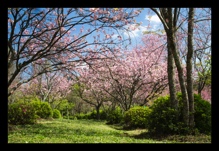 CerejeirasFesta: 		                             Sakura Matsuri – Florada das CerejeirasData:                                                Agosto 2015Tamanho com moldura: 	57,5cm  X 39,5cmTécnica: 		Fotografia digital impressa em jato de tinta sobre papel Hahnemühle Luster 260 gsm Acabamento:                                 Moldura de madeira e vidro antirreflexo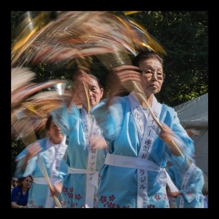 DançaFesta: 		                             Sakura Matsuri – Florada das CerejeirasData:                                                Agosto 2015Tamanho com moldura: 	39,5cm  X 39,5cmTécnica: 		Fotografia digital impressa em jato de tinta sobre papel Hahnemühle Luster 260 gsm Acabamento:                                 Moldura de madeira e vidro antirreflexo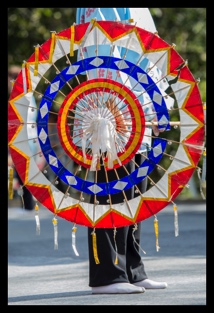 SombrinhaFesta: 		                             Sakura Matsuri – Florada das CerejeirasData:                                                Agosto 2015Tamanho com moldura: 	57,5cm  X 84cmTécnica: 		Fotografia digital impressa em jato de tinta sobre papel Hahnemühle Luster 260 gsm Acabamento:                                 Moldura de madeira e vidro antirreflexo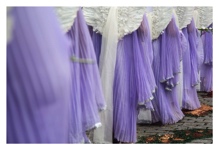 Desfile de AnjosFesta: 		                             Semana SantaData:                                                Abril 2015Tamanho com moldura: 	73cm  X 50cmTécnica: 		Fotografia digital impressa em jato de tinta sobre papel Hahnemühle Luster 260 gsm Acabamento:                                 Moldura de madeira e vidro antirreflexo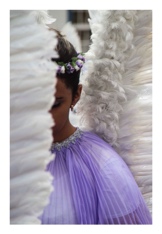 AnjoFesta: 		                             Semana SantaData:                                                Abril 2015Tamanho com moldura: 	34,5cm  X 50cmTécnica: 		Fotografia digital impressa em jato de tinta sobre papel Hahnemühle Luster 260 gsm Acabamento:                                 Moldura de madeira e vidro antirreflexo